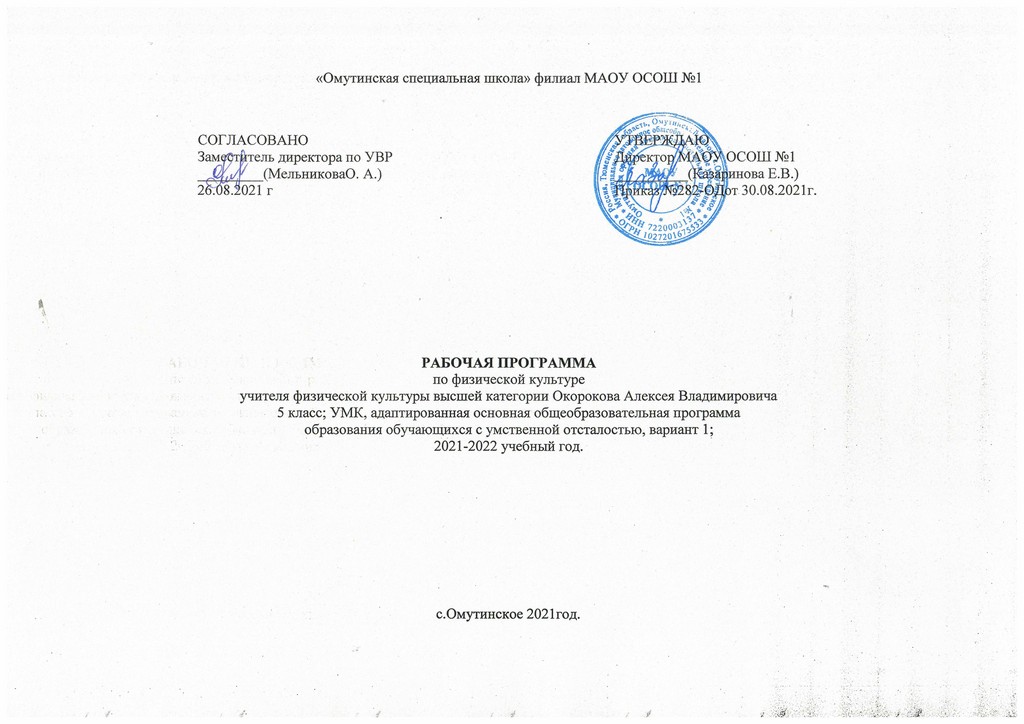 Планируемые результаты изучения предметаВ результате изучения предмета учащиеся должны приобрести:Личностные  результаты:проявлять положительные качества личности и управление своими эмоциями в различных (нестандартных) ситуациях и условиях; освоить социальную роль ученика, проявлять интерес к учению.проявлять дисциплинированность, трудолюбие и упорство в достижении поставленных целей; оказывать бескорыстную помощь своим сверстникам, нахождение с ними общего интереса;иметь представления о здоровом и безопасном образе жизни: гигиенические навыки; охранительные режимные моменты (разминка, подвижные игры); Т\Б на уроках физкультурыМетапредметные результаты:Регулятивныеуметь выполнять построение на урок, соблюдая все требования учителя; следовать режиму организации учебной деятельности;определять план выполнения заданий на уроках и в жизненных ситуациях под руководством учителя; выполнять физические упражнениями с учетом требований безопасности.Познавательныеориентироваться в пространстве своего тела, спортивного зала под руководством учителя.уметь слушать, отвечать на вопросы учителя и самостоятельно их задавать; Коммуникативные участвовать в диалоге на уроке и в жизненных ситуациях, отвечать на вопросы учителя и товарищей по классу;оформлять свои мысли в устной речи с учетом своих учебных речевых ситуаций;слушать и понимать речь других, дополнять ответы. участвовать в паре, в работе группы во время занятий.Развитие жизненной компетенции:развитие адекватных представлений о собственных возможностях и ограничениях;развитие умения понимать своё состояние и при необходимости попросить о помощи взрослых;развитие умения обучающихся преодолевать неадекватные формы собственного поведения. Предметные  результаты:- планировать занятия физическими упражнениями в режиме дня, организовывать отдых и досуг с использованием средств физической культуры,- представлять физическую культуру как средство укрепления здоровья, физического развития,- организовывать и проводить со сверстниками подвижные игры и элементы соревнований,-  бережно обращаться с инвентарём и оборудованием, соблюдать требования техники безопасности к местам проведения,- характеризовать физическую нагрузку по показателю частоты пульса, регулировать её напряжённость во время занятий,- взаимодействовать со сверстниками по правилам проведения подвижных игр и соревнований,- подавать строевые команды, вести подсчёт при выполнении общеразвивающих упражнений,- выполнять технические действия из базовых видов спорта, применять их  в игровой и соревновательной деятельности,- выполнять жизненно важные двигательные навыки и умения различными способами, в различных изменяющихся, вариативных условиях.АООП ОО выделяет два уровня овладения предметными результатами:минимальный - является обязательным для всех обучающихся с умственной отсталостью;достаточный - не является обязательным для всех обучающихся.Минимальный и достаточный уровни усвоения предметных результатов по физической культуре на конец обучения.Содержание предмета Общие сведения: Физическое развитие. Осанка. Физические качества. Понятия о предварительной и исполнительной команд. Понятия физическая культура, физическое воспитание.Гимнастика: Теоретические сведения. Элементарные сведения о гимнастических снарядах и предметах. Правила поведения на уроках гимнастики. Понятия: колонна, шеренга, круг.Практический материалРазмыкание на вытянутые руки в колонне, шеренге. Повороты направо, налево, кругом. Движение в колонне. Выполнение команд: «Шагом марш!», «Стоп!», «Бегом марш!», «Встать!», «Сесть!», «Смирно!».Упражнения без предметовУпражнения для мышц шеи. Наклоны туловища и головы вперёд, назад, в стороны из исходного положения — стойка ноги врозь, руки на поясе (медленно и быстро). Повороты туловища и головы вправо и влево. В стойке ноги врозь, руки на поясе, повороты туловища в стороны (медленно и быстро).Упражнения для укрепления мышц спины и живота. Лёжа на животе, поднимание ног поочерёдно и вместе, поднимание головы. Лёжа на спине, поочерёдное поднимание ног, «велосипед», поднимание туловища. Упор стоя у гимнастического бревна или стены на расстоянии 60—70 см, сгибание и разгибание рук.Упражнения для развития мышц рук и плечевого пояса. Из основной стойки и стойки ноги врозь — поднимание и опускание рук вперёд, в стороны, вверх. Сжимание и выпрямление кистей рук, руки прямо перед собой. Вращение кистями вправо, влево. Поднимание рук вперёд и вверх с хлопками. Сгибание и разгибание рук в плечевых и локтевых суставах. Поднимание и опускание плечевого пояса, руки на поясе.Упражнения для мышц ног. Поднимание на носки. Сгибание и разгибание ног, стоя на одном месте, руки на поясе (медленно и быстро). Приседания на двух ногах.Упражнения на дыхание. Тренировка дыхания через нос и рот в различных исходных положениях: сидя, стоя, лёжа. Глубокое дыхание, подражая учителю. Дыхание во время ходьбы с выговариванием звуков на выдохе: чу-чу- ] чу (паровоз), ш-ш-ш (вагоны), у-у-у (самолёт), ж-ж-ж (жук).Упражнения для развития мышц кистей рук и пальцев. Из положения руки и пальцы врозь, кисть в кулак, круговые движения кистями вовнутрь и наружу. Поочерёдное соприкосновение большого пальца с остальными. Отведение и сведение пальцев на одной руке, одновременно на двух руках со зрительным контролем и без него. Поочерёдное и одновременное сгибание пальцев в кулак и разгибание. «Щелчки». Одновременные и поочерёдные сгибания, разгибания кистей рук и круговые движения.Упражнения для формирования правильной осанки. Из  положения стоя у стены, касаясь её затылком, спиной, ягодицами и пятками (обратить внимание при этом на отведение плеч слегка назад и на оптимальное выпячивание живота вперёд), отойти от стенки и вернуться к ней, сохраняя положение. Стоя спиной к стене, касаясь её затылком, спиной, ягодицами и пятками, поднимание рук вперёд, вверх, в стороны; приседание, касаясь стенки затылком и спиной. Поднимание гимнастической палки вверх широким хватом с отставлением ноги на носок.Упражнения для укрепления голеностопных суставов и стоп. Сидя на скамейке, сгибание и разгибание пальцев ног, стоп, круговые движения стопой, захватывание стопами каната, мяча, булавы, мешочка с песком. Ходьба по канату, лежащему на полу; ходьба по ребристой доске. Перекаты с носка на пятку.Упражнения для укрепления туловища. Лёжа на животе с опорой на руки и без опоры: подъём головы («птички летят»), поочерёдные и одновременные движения руками («пловцы»), поочерёдное и одновременное поднимание ног. Лёжа на спине, поднимание прямой ноги (сгибание), поочерёдное сгибание и разгибание ног («велосипедист»). Лёжа на животе на гимнастической скамейке, захватывая её сбоку, подтягивание со скольжением по гимнастической скамейке. Упор стоя у гимнастического бревна на расстоянии 60—70 см, сгибание и разгибание рук. Сидя, сгибая левую руку, обхватить голень и прижать колено к груди. То же правой. Лёжа на спине, поднять правую ногу. То же левой. Упор сидя сзади, поднять левую ногу. То же левой, двумя.Стойка: руки за голову, наклон вперёд, прогнувшись.Упражнения с предметамиС гимнастическими палками. Удерживание палки двумя руками хватом сверху и хватом снизу перед собой, внизу, перед грудью, над головой. Перекладывание палки из одной руки в другую перед собой. Выполнение различных исходных положений с гимнастической палкой. Поднимание гимнастической палки с пола хватом сверху и бесшумное опускание на пол.С флажками. Из исходного положения основной стойки поднимание рук в стороны, вперёд, вверх, круговые движения, стоя на месте и при ходьбе. Помахивание флажками над головой.С малыми обручами. Удерживание обруча двумя руками хватом сверху и хватом снизу перед собой, над головой. Принятие различных исходных положений с обручем в руках. Прокатывание обруча и ловля его после прокатывания.С малыми мячами. Разбрасывание и собирание мячей. Прокатывание, ловля после прокатывания. Перебрасывание мяча с одной руки на другую. Удары мяча об пол и ловля его двумя руками.С большими мячами. Поднимание мяча вперёд, вверх, опускание вниз. Перекатывание сидя, стоя. Перекладывание мяча с одного места на другое. Перекладывание мяча с одной ладони на другую, броски вверх, удары об пол, о стену и ловля его двумя руками.Лазанье и перелезание. Переползание на четвереньках в медленном темпе по коридору длиной 15—20 м. Переползание на четвереньках по горизонтальной гимнастической скамейке, захватывая кистями рук её края. Лазанье вверх и вниз по гимнастической стенке, не пропуская реек (высота ноги — на пятой рейке): из исходного положения стоя на полу взяться двумя руками за рейку на уровне головы. Поставить на первую рейку сначала одну ногу, затем другую, переставить поочерёдно руки на следующую рейку и т. д. Спускаться в том лее порядке. Подлезание под препятствием высотой 40—50 см (под «коня», «козла»,   гимнастическую   палку,   верёвку).   Перелезание сквозь гимнастические обручи (3—4 обруча на расстоянии 50 см).Упражнения на равновесие. Ходьба по начерченному коридору шириной 20 см. Стойка на носках (3—4 с). Ходьба по доске, положенной на пол. Ходьба по гимнастической скамейке с различным положением рук. Стойка на одной ноге, другая согнута вперёд, руки на поясе. Кружение переступанием в медленном темпе. Передача и переноска предметов, спортивного оборудования. Переноска мяча до 1 кг различными способами, гимнастических палок, флажков, обручей, гимнастической скамейки, мата вчетвером.Упражнения для развития пространственно-временной дифференцировки и точности движений. Построение в обозначенном месте (в кругах, квадратах). Построение в колонну с интервалом на вытянутые руки. Построение в круг по ориентиру. Увеличение и уменьшение круга движением вперёд, назад, в сторону и воспроизведение его с закрытыми глазами на ориентир, предложенный учителем. Шаг вперёд, назад. Ходьба по ориентирам, начерченным на полу. Прыжок в длину с места толчком двух ног в начерченный ориентир.Перед шеренгой по очереди маршируют на месте два ученика: первый — 5 с, второй — 10 с. Определить, кто из них шёл дольше.Ходьба на месте в шеренге до 5 с, вторично — до 10с.Легкая атлетика Теоретические сведения     Фазы прыжка в длину с разбега. Техника безопасности при выполнении прыжков в длину.    Ходьба     Сочетание разновидностей ходьбы по инструкции учителя. Ходьба с высоким подниманием бедра. Ходьба с остановками для выполнения заданий.     Бег     Медленный бег в равномерном темпе до 4 мин. Бег на скорость с высокого и низкого старта. Бег с преодолением малых препятствий в среднем темпе. Эстафетный бег (60 м. по кругу). Челночный бег ( 3* 10 м; бег с преодолением небольших препятствий на отрезке 30 м.     Прыжки     Прыжки в длину с разбега способом «согнув ноги». Прыжки в высоту с укороченного разбега способом «перешагивание». Прыжки в длину с места.    Метание     Метание теннисного мяча в пол на высоту отскока. Метание м/м на дальность. Метание мяча в вертикальную цель. Толкание набивного мяча с места одной рукой (вес 1 кг.)Теория: развитие двигательных способностей и физических качеств средствами легкой атлетики.Ходьба: ходьба с различными положениями и движениями рук.Ходьба в полу приседе, ходьба выпадами.Ходьба с перекатом с пятки на носок.Бег:( медленный бег до 3 минут,понятие низкий старт;бег на скорость до 40 м. быстрый бег на месте до 10 с; специальные беговые упражнения: бег с подниманием бедра, с захлестыванием голени назад, семенящий бег; челночный бег ( 3* 10 м; бег с преодолением небольших препятствий на отрезке 30 м; Прыжки: (прыжки на одной ноге до 15 м; прыжки с ноги на ногу до 20 м, в высоту способом перешагивание (внимание на мягкость приземления); прыжки в длину с разбега (зона отталкивания-  60- 70 см), на результат ( внимание на технику прыжка).Метание:( метание мячей в цель ( на стене, баскетбольный щит, мишень) и на дальность, ширина коридора 10-15 м).Метание теннисного мяча на дальность.Подвижные игры:           Пионербол     Изучение правил игры, расстановку игроков и правила их перемещения на площадке.  Баскетбол     Правила игры. Основная стойка игрока. Ведение мяча на месте и в движении. Ловля и передача мяча. Повороты на месте.    Игры с элементами ОРУ     Игры с бегом.      Игры с прыжками.     Игры с бросанием, ловлей и метанием. Лыжная подготовкаТеоретические сведения. Элементарные понятия о ходьбе и передвижении на лыжах. Одежда и обувь лыжникаМежпредметные связи:Математика: Единица времени- секунда. Масса. Промежуток. Расстояние.-Русский язык: Простые предложения.Развитие устной речи: Классификация предметов. Заучивание наизусть. Проговаривание комплекса упражнений .Тематическое планирование5 классТематическое планирование6 классУчебная дисциплинаУровни освоения предметных результатовУровни освоения предметных результатовУчебная дисциплинаМинимальный уровеньДостаточный уровеньФизическая культурапредставления о физической культуре как средстве укрепления здоровья, физического развития и физической подготовки человека;выполнение комплексов утренней гимнастики под руководством учителя;знание основных правил поведения на уроках физической культуры и осознанное их применение;выполнение несложных упражнений по словесной инструкции при выполнении строевых команд;представления о двигательных действиях; знание основных строевых команд; подсчёт при выполнении общеразвивающих упражнений;ходьба в различном темпе с различными исходными положениями;взаимодействие со сверстниками в организации и проведении подвижных игр, элементов соревнований; участие в подвижных играх и эстафетах под руководством учителя;знание правил бережного обращения с инвентарём и оборудованием, соблюдение требований техники безопасности в процессе участия в физкультурно-спортивных мероприятиях.практическое освоение элементов гимнастики, легкой атлетики, лыжной подготовки, спортивных и подвижных игр и других видов физической культуры;самостоятельное выполнение комплексов утренней гимнастики;владениекомплексами упражнений для формирования правильной осанки и развития мышц туловища; участие в оздоровительных занятиях в режиме дня (физкультминутки);выполнение основных двигательных действий в соответствии с заданием учителя: бег, ходьба, прыжки и др.;подача и выполнение строевых команд, ведение подсчёта при выполнении общеразвивающих упражнений.совместное участие со сверстниками в подвижных играх и эстафетах;оказание посильной помощь и поддержки сверстникам в процессе участия в подвижных играх и соревнованиях; знание спортивных традиций своего народа и других народов; знание способов использования различного спортивного инвентаря в основных видах двигательной активности и их применение в практической деятельности;знание правил и техники выполнения двигательных действий, применение усвоенных правил при выполнении двигательных действий под руководством учителя;знание и применение правил бережного обращения с инвентарём и оборудованием в повседневной жизни; соблюдение требований техники безопасности в процессе участия в физкультурно-спортивных мероприятиях.№ урокаТема урока, тип урокаМодуль воспитательной программы «Школьный урок»Кол-во часовДата1Техника безопасности на уроках легкой атлетики.12Сочетание разновидностей ходьбы по инструкции учителя. Бег в медленном темпе до 4мин.13Игры с элементами общеразвивающих упражнений «Через обруч», «Прыжки по полоскам», «Второй лишний»урок в трансформированном пространстве14Ходьба с остановками для выполнения задания. Бег широким шагом на носках. Прыжки через скакалку. Толкание набивного мяча с места одной рукой.15Бег на скорость 60м с высокого старта. Прыжки произвольным способом через набивные мячи (5м).16Ходьба приставными шагами (боком).17Метание малого мяча на  дальность. Прыжки в шаге, приземление на две ноги.18Игры с элементами прыжков: «Удочка», «Прыжок за прыжком».нетрадиционный урок19Бег с преодолением малых препятствий в среднем темпе.110Кроссовый бег до 1км.111Игры с элементами общеразвивающих упражнений «Через обруч», «Прыжки по полоскам», «Второй лишний»112Метание мяча на дальность.113Игры с элементами метания предметов «Подвижная цель», «Точно в цель».14Бег 60 метров на скорость с низкого старта.115Прыжки произвольным способом через набивные мячи.116Игры с элементами метания мяча и прыжков.117Комплекс упражнений на растягивание. Дыхательные упражнения. Игры на внимание.118Техника безопасности на уроках. Ознакомление с правилами, расстановка на площадке. Ловля мяча над головой, подача двумя руками снизу.119Комплекс упражнений на растягивание.120Подача мяча двумя руками снизу, боковая подача.121Учебная игра.122Розыгрыш мяча на три паса.123Учебная игра.124РК. «Специальная олимпиада России» в нашей школе.125Знакомство с правилами поведения на занятиях по баскетболу. Основная стойка передвижения без мяча и с мячом (удар о пол) влево, вправо, вперед, назад.126Игра на развитие физических качеств – быстроты: «Перебежки с  выручкой».урок в трансформированном пространстве127Ловля мяча и передача на месте. Передвижения  с мячом вправо, влево, вперед.128Ведение мяча на месте и в движении. Ловля мяча и передача на месте.129Правила игры в баскетбол. Остановка по сигналу учителя.130Игра на развитие физических качеств – ловкости: «Падающая палка».131Ведение мяча, передачи мяча. Повороты на месте.132Учебная игра.133Техника безопасности на уроках гимнастики.134Строевые упражнения. Переноска груза и переда предметов.135Комплекс упражнений на растягивание. Дыхательные упражнения.136Упражнения с гимнастической палкой.137Дыхательные упражнения.38Простые и смешанные висы.139Равновесие на гимн.скамейке.140Игра на развитие физических качеств – быстроты: «Перебежки с  выручкойурок в трансформированном пространстве141Упражнения с набивными мячами.142Упражнения на гимнастической стенке.143Упражнения на осанку и расслаблений мышц.144Равновесие: ходьба с подбрасыванием мяча, равновесие на полу145Игра на развитие силы «Перетягивание в парах».46Игра на развитие выносливости «Гонки с выбыванием».147Упражнения на осанку.148Игра на развитие физических качеств – ловкости: «Падающая палка».149Техника безопасности на уроках  лыжной подготовки.150Построение в одну колонну. Передвижение с лыжами под рукой, на плече.151Комплекс упражнений на растягивание .Соревнование «нормы ГТО»152Упражнения на осанку: корригирующая ходьба с различным положением рук.153Дыхательные упражнения.154Поворот на лыжах вокруг носков лыж.урок в трансформированном пространстве155Передвижение на лыжах в медленной темпе на отрезке до 1км.156Передвижение на лыжах ступающим шагом.157Игра «Кто дальше?»158Передвижение на лыжах «скользящим шагом».урок в трансформированном пространстве159Передвижение на лыжах ступающим и скользящим шагом на отрезках (100-150метров)160Поворот на лыжах вокруг носков лыж.161Передвижение на лыжах на скорость на отрезке 40-60 метров.162Коррекционно-развивающие игры на развитие ловкости «Защита укреплений». Упражнения на коррекцию осанки.163Передвижения на лыжах в быстром темпе (до 100 м отрезки).164Передвижение на лыжах 1км.165Игра «Кто быстрее?»166Лыжные эстафеты на отрезках 60м.167Передвижение ступающим и скользящим шагом на отрезках.168Спуски со склонов в основной стойке.169Подъем наискось и прямо «лесенкой».170Передвижение на лыжах 200 м  в быстром темпе.171Передвижение на лыжах 1,5км без учёта времени.172Прыжки через скакалку на месте,  продвигаясь в различном темпе.173Игра «Кто дальше?»урок в трансформированном пространстве174Игра на развитие физических качеств – быстроты: «Перебежки с  выручкой175Прыжки через  набивные  мячи произвольным способом (5м).прыжковые упражнения.176Игра  «Точно в цель».177Игра на развитие выносливости «Гонки с выбыванием».нетрадиционный урок178Коррекционно-развивающие игры  на развитие быстроты «Рывок за мячом».179Игры с элементами прыжков: «Удочка», «Прыжок за прыжком».180Основная стойка. Ведение мяча на месте и в движении.181Комплекс упражнений на растягивание дыхательные упражнения.182Упражнения на расслабления.183Правила игры в баскетбол. Совершенствование ведения мяча, ловля и передачи мяча.184Учебная игра.185Коррекционно-развивающие игры  на развитие быстроты "Бегуны".186Грудное и брюшное дыхание.187Совершение поворотов на месте, остановки по сигналу учителя.188Учебная игра.189Правила игры. Расстановка игроков на площадке. Ловля мяча над головой.190Подача двумя руками снизу. Розыгрыш мяча на три паса.191Коррекционно-развивающие игры на развитие  выносливости "Круг за кругом". Упражнения на расслабление, дыхательные упражнения.урок в трансформированном пространстве192Боковая подача.193Учебная  игра.194Сочетание разновидностей ходьба по инструкции учителя.195Медленный бег в равномерном темпе до 4 мин. Метание мяча в цель.196Прыжковые упражнения (через набивные мячи).197Игра «Кто дальше?»урок в трансформированном пространстве98Ходьба с остановкой для выполнения заданий. Эстафетный бег  (60м по кругу). Метание мяча с 3 –х шагового разбега.199Толкание набивного мяча 1кг одной рукой. Бег 60 метров с высокого и низкого старта.1100Прыжки в шаге с приземлением на обе ноги.Бег с преодолением препятствий в среднем темпе.1101Игра «Метко в цель».1102Бег 60метров на результат.1№урокаТема урока, тип урокаМодуль воспитательной программы «Школьный урок»Кол-во часовДата1.Знакомство с классом. Инструктажи по ТБ.    12.Совершенствование  техники спортивной ходьбы и на носкахурок в трансформированном пространстве13.Совершенствование беговых упражнений. Игра «Баскетбол»14.Прыжки в длину с места. Отжимание. Игра «Дартц»15.Техника спортивной ходьбы. Прыжки на скакалке16.Зачет: Прыжки в длину. Челночный бег. Игра «Дартц»17Отжимание. Подтягивание. Бег 60 метров. Наклон вперед.18Комплекс утренней гигиенической гимнастики. Игра «Салки»нетрадиционный урок19Комплекс утренней гигиенической гимнастики. Пионербол. Игра «Салки»110Беговые упражнения. Бег с ускорением. Игра «Пионербол»111Бег с преодолением препятствий. Игра «Баскетбол» Бег1126 минутный бег, челночный бег, .игра113Техника безопасности на уроках по легкой атлетике.114Совершенствование техники беговых упражнений115Бег с низкого старта. Стартовый разбег. Игра «Футбол»116Бег с низкого старта. Стартовый разбег. Игра «Футбол»117Беговые упражнения118Прыжок в длину с места119Ведение и передача баскетбольного мяча.игра 4*4120Бросок баскетбольного мяча в кольцо. Штрафной бросок121Бросок баскетбольного мяча в кольцо. Штрафной бросок122Совершенствование техники челночного бега. Бег 30 метров123Контроль двигательных навыков и умений.124Двусторонняя игра.125Двусторонняя игра.126Техника безопасности на уроках гимнастики.127Кувырок вперед, назад, в группировке.урок в трансформированном пространстве128Кувырок вперед, назад, в группировке.129Напрыгивание и спрыгивание.130Напрыгивание и спрыгивание.31Опорный прыжок.Вскок в упор, присев –соскок прогнувшись132Опорный прыжок.Вскок в упор, присев –соскок прогнувшись133Висы. Вис на согнутых руках134Висы. Вис на согнутых руках135Соскоки.Стойка на лопатках.136Стойка на лопатках. Гимнастический мостик.137Зачет: Стойка на лопатках. Гимнастический мостик.138Кувырок вперед и назад в группировке. Страховка.139Передача и бросок баскетбольного мяча. Баскетбол140Передача и бросок баскетбольного мяча. Эстафета141Прыжки в длину с места. Контроль навыков и умений142Прыжки в длину с места. Контроль навыков и уменийурок в трансформированном пространстве143Двусторонняя игра «Футбол»144Двусторонняя игра «Футбол»145Совершенствование техники ведения баскетбольного мяча146Совершенствование техники ведения баскетбольного мяча147Техника передачи и приема баскетбольного мяча. Игра «Футбол»148Контроль двигательных навыков и умений.149Техника безопасности на уроках по лыжной подготовкеСоревнование «нормы ГТО»150Совершенствование техники двушажного хода151Совершенствование техники двушажного хода152Прохождение дистанции 2 кмурок в трансформированном пространстве153Прохождение дистанции 2 км154Подъемы и спуски со склонов155Подъемы и спуски со склонов156Повороты переступанием157Прохождение дистанции 1,5  км158Совершенствование техники спусков и подъемов со склонов.159Совершенствование техники спусков и подъемов со склонов.урок в трансформированном пространстве160Прохождение дистанции 1,5  км161Прохождение дистанции 2  км162Прохождение дистанции 2  км163Техника безопасности на уроках по волейболу164Прием и передача волейбольного мяча165Прием и передача волейбольного мяча166Прием и передача волейбольного мяча167Бег 30 м. Выполнение норматива168Метание набивного мяча. Бег 60 м169Метание набивного мяча. Бег 60 м170Метание набивного мяча. Бег 30 м171Техника боковой нижней подачи мяча172Техника боковой нижней подачи мяча173Техника боковой нижней подачи мячаурок в трансформированном пространстве174Совершенствование техники беговых упражнений175Контроль двигательных навыков и уменийнетрадиционный урок176Контроль двигательных навыков и умений177Прием и передача волейбольного мяча178Пионербол179Пионербол180Пионербол181Пионербол182Пионербол183Пионербол184Пионербол185Пионербол186Пионербол187Пионербол188Пионербол189Пионербол190Развивающие игры с мячом191Развивающие игры с мячомурок в трансформированном пространстве192Развивающие игры с мячом193Развивающие игры с мячом194Развивающие игры с мячом195Тактика игры196Тактика игры197Тактика игры198Тактика игры199Тактика игрыурок в трансформированном пространстве1100Тактика игры1101Тактика игры1102Тактика игры1